Vào 18 giờ chiều 24/4/2020, Ban Chỉ đạo phòng chống dịch bệnh Covid-19 Thành phố Hồ Chí Minh đã tổ chức họp giao ban trực tuyến về tình hình dịch bệnh diễn ra trên địa bàn.Chủ trì tại điểm cầu Thành ủy có Ủy viên Bộ Chính trị, Bí thư Thành ủy Nguyễn Thiện Nhân.Chủ trì tại điểm cầu UBND Thành phố có Ủy viên Trung ương Đảng, Chủ tịch UBND Thành phố Nguyễn Thành Phong; Phó Chủ tịch Thường trực UBND Thành phố Lê Thanh Liêm. Cùng dự có các Phó Chủ tịch UBND Thành phố Ngô Minh Châu, Phó Chủ tịch UBND Thành phố Dương Anh Đức.Tham dự cuộc họp có đại diện lãnh đạo các Sở, ban, ngành cùng lãnh đạo các quận, huyện tại các điểm cầu địa phương. Tóm tắt chung về diễn biến dịch bệnh ngày 24/4/2020:1. 1. Tình hình dịch bệnh- Tổng số trường hợp mắc Covid-19: 54 ca đã được Bộ Y tế công bố (35 ca nhập cảnh chiếm tỷ lệ 64,8%, 19 ca lây nhiễm thứ phát chiếm tỷ lệ 35,2%); 53 ca đã xuất viện; 01 ca nặng đang tiếp tục điều trị (BN91).Tình trạng BN 91 ổn định, không sốt, mạch và huyết áp ổn định. Kết quả xét nghiệm PCR ngày 23 tháng 4 âm tính. X-quang và siêu âm phổi diễn tiến xấu hơn, bệnh nhân tiếp tục thở máy và can thiệp ECMO. Tiên lượng còn nặng.          - Số trường hợp nghi ngờ trong ngày: 04 trường hợp nghi ngờ được lấy mẫu và kết quả âm tính.          - Số trường hợp đang cách ly tập trung trong ngày: 47 trường hợp; Trong đó, khu cách ly tập trung của thành phố 36 người, Cơ sở cách ly tập trung của quận - huyện là 11 người. Số trường hợp đang cách ly tại nhà/nơi lưu trú trong ngày là 152 người.         - Giám sát hành khách Quốc tế đến thành phố trong ngày: 09 chuyến bay quốc tế với 39 người là thành viên tổ bay.        - Xét nghiệm sàng lọc giám sát công nhân lưu trú trong các khu công nghiệp, khu chế xuất: đến ngày 23/4/2020 đã thực hiện xét nghiệm cho 6.281 công nhân, kết quả xét nghiệm âm tính (đã kết thúc việc lấy mẫu ngày 22/4/2020).       - Tổ chức xét nghiệm Covid-19: Tổng số lượng xét nghiệm đã thực hiện cho tất cả các nhóm đối tượng là 54.408 (đến 6 giờ 30 ngày 24/4).	1.2. Công tác phòng chống dịch bệnh triển khai tiếp theo	- Thực hiện Thông báo 164/TB-VPCP ngày 23/4/2020 của Văn phòng Chính phủ về Kết luận của Thủ tướng Chính phủ Nguyễn Xuân Phúc tại cuộc họp Thường trực Chính phủ về phòng, chống dịch Covid-19; Công văn 1490/UBND-VX ngày 23/4/2020 của UBND Thành phố về tiếp tục thực hiện công tác phòng, chống dịch Covid-19 trên địa bàn thành phố Hồ Chí Minh.	- Tăng cường giám sát phòng chống dịch bệnh Covid-19 đối với các khu vực và nhóm đối tượng có nguy cơ cao như nhà máy, xí nghiệp, khu lưu trú, nhà trọ công nhân, trường học, siêu thị, bệnh viện, phòng khám, các đơn vị cung cấp suất ăn tập thể, chợ truyền thống, các đơn vị vận chuyển hàng khách công cộng, chung cư, nhà tập thể…	- Tăng cường công tác truyền thông phòng chống dịch trong giai đoạn mới.	- Tổng kết, đánh giá kết quả thực hiện theo Bộ Chỉ số tính rủi ro lây nhiễm vi-rút Corona tại các doanh nghiệp, hoàn tất trước ngày 25/4/2020.	- Triển khai rà soát và quản lý người có nguy cơ với dịch COVID-19 từ nơi khác vào thành phố đang lưu trú, cư trú trong cộng đồng địa phương, đặc biệt là những trường hợp về từ nước ngoài	- Tiếp tục củng cố, sắp xếp lại năng lực ứng phó của ngành y tế trong phòng chống dịch bệnh đối với COVID-19 và cả các dịch bệnh đang lưu hành tại Thành phố	- Tăng cường ứng dụng công nghệ thông tin trong việc điều tra dịch tễ, quản lý ca bệnh, ca nghi ngờ, người được cách ly; tăng cường cơ sở vật chất, nguồn nhân lực để đáp ứng việc thu dung điều trị người bệnh.	- Tái sắp xếp và củng cố điều kiện của các khu cách ly tập trung để chuẩn bị cho giai đoạn mới (dự kiến bắt đầu vận hành vào ngày 27/4/2020).	2. Tình hình đóng góp ủng hộ phòng chống dịch bệnh- Từ ngày 20/3 đến ngày 24/4/2020: Ủy ban Mặt trận Tổ quốc Việt Nam Thành phố đã tiếp nhận tổng cộng số tiền, hàng là hơn 165 tỷ 901 triệu đồng của 6.597 đơn vị, cá nhân ủng hộ, trong đó:+ Ủng hộ công tác phòng chống dịch Covid-19 là  144 tỷ 866 triệu đồng (tiền mặt: 122 tỷ 780 triệu đồng và hàng hóa trị giá 22 tỷ 086 triệu đồng).+ Ủng hộ đồng bào bị thiệt hại do hạn hán xâm nhập mặn gây ra là hơn 21 tỷ 035 triệu đồng.	- Đến nay, đã phân phối tiền, hàng hóa, với tổng giá trị hơn 45 tỷ 261 triệu đồng, trong đó: chi 7 tỷ đồng để hỗ trợ đồng bào bị thiệt hại do hạn hán, xâm nhập mặn; Chi hỗ trợ phòng chống dịch Covid-19 là 38 tỷ 261 triệu đồng (cụ thể: tiền mặt là 16 tỷ 175 triệu đồng và hàng hóa là 22 tỷ 086 triệu đồng, gồm các thiết bị y tế, hàng hóa, nhu yếu phẩm, trái cây.... ) chuyển đến các cơ sở điều trị, các bệnh viện dã chiến, các khu cách ly, các y, bác sĩ, lực lượng tình nguyện, nhân viên phục vụ công tác phòng, chống dịch và những người cách ly.	3. Ý kiến chỉ đạo	3.1 Bí thư Thành ủy Nguyễn Thiện Nhân: Đánh giá cao những kết quả bước đầu đáng trân trọng trong phòng chống dịch Covid-19; kịp thời công bố các Bộ tiêu chí đánh giá an toàn đối với các ngành; tầm soát dịch bệnh trong công nhân và cộng đồng người nước ngoài tại thành phố…, Bí thư Thành ủy Nguyễn Thiện Nhân nêu ra một số bài học Thành phố tiếp tục vận dụng trong thời gian tới:Thứ nhất: Coi trọng công tác phòng bệnh với nhiều giải pháp kịp thời như: cho học sinh nghỉ học, yêu cầu đeo khẩu trang... Dựa trên quy luật sinh học, thành phố hạn chế tốt việc lây nhiễm bệnh từ người này sang người khác bằng cách phát hiện kịp thời người mắc bệnh, khoanh vùng, cách ly những trường hợp có nguy cơ lây nhiễm; Hạn chế tụ tập đông người, cắt đứt sự lây lan.Thứ hai: Trong chữa trị bệnh đã phát huy sức mạnh tổng hợp, thu hút y bác sĩ giỏi không chỉ ở thành phố mà cả các địa phương trên cả nước và trung ương bằng cách hội chẩn từ xa, phù hợp với điều kiện của Việt Nam và thành phố.Thứ ba: Sở Thông tin và Truyền thông phối hợp với Sở Y tế chuẩn bị nội dung và phát hành tờ rời để gửi tới từng hộ dân, doanh nghiệp để truyền thông phù hợp trong giai đoạn thứ 3 của công cuộc chống dịch này.Thứ tư: Công tác chỉ đạo của thành phố về dịch bệnh kịp thời, bám sát thực tiễn để có các giải pháp hiệu quả. Đây là nỗ lực lớn của Thường trực UBND mà sắp tới cần tiếp tục vận dụng tốt.Bí thư Thành ủy Nguyễn Thiện Nhân cũng chỉ ra 3 nguy cơ lây nhiễm trong thời gian tới. Đó là:Những người chữa khỏi có thể bị dương tính trở lại. Vì vậy ngành y tế vẫn phải theo dõi chặt chẽ tình hình sức khỏe các bệnh nhân sau khi được chữa khỏi. Những người Việt Nam ở nước ngoài sẽ tiếp tục về trong thời gian tới. Thành phố cần có phương án để cách ly xét nghiệm sàng lọc ngay khi xuống sân bay. Để làm tốt việc này, bên cạnh số lượng chỗ cách ly hiện nay đã có cần chuẩn bị dự phòng thêm 2000 chỗ để đề phòng các tình huống xảy ra.Thời gian tới, khi các đường bay quốc tế được mở trở lại, lượng người nước ngoài vào Việt Nam làm ăn, du lịch sẽ tăng lên. Ngành y tế cần chủ động để kiểm soát dịch bệnh từ những đối tượng này.Bí thư Thành ủy Nguyễn Thiện Nhân cũng đề nghị Thành phố cần thực hiện tốt 3 phương châm trong thời gian tới. Đó là:Ngăn chặn, phát hiện kịp thời, triệt để nguồn lây từ nước ngoài vào.Các ly kịp thời, triệt để lây nhiễm trong nước, trong TP.Mỗi người dân tự phòng dịch cho mình, cho cơ quan tổ chức của mình, cho cộng đồng dân cư.3.2 Chủ tịch Ủy ban nhân dân thành phố Nguyễn Thành Phong: 	Yêu cầu các Sở - ngành và quận - huyện tiếp thu nghiêm túc các chỉ đạo của Bí thư Thành ủy để triển khai trong thời gian tiếp theo, Chủ tịch Ủy ban nhân dân thành phố Nguyễn Thành Phong có một số lưu ý các Sở, ngành, quận, huyện đối với công tác triển khai phòng chống dịch trong thời gian tới để vừa thực hiện tốt công tác phòng chống dịch, vừa phát triển kinh tế trong trạng thái bình thường mới.Luôn luôn nêu cao vai trò người đứng đầu trong công tác phòng chống dịch. Trong đó cần sẵn sàng, không chủ quan nơi lỏng, thực hiện nghiêm 6 nguyên tắc chung và phương châm 5 tại chỗ ttrên tinh thần kiên quyết, chặt chẽ không chủ quan, lơ là.Kiểm soát các chuyến bay quốc tế để đưa người từ nước ngoài về vào khu cách ly tập trung theo đúng quy định Để chủ động trong công tác cách ly, Sở Y tế phối hợp Sở Ngoại vụ đề nghị Bộ Y tế và các đại sứ quán cung cấp trước số lượng người từ nước ngoài về từ trước với số lượng ở từng thời điểm cụ thể. Thành phố đã ban hành và thực hiện Bộ chỉ số đánh giá tính rủi ro lây nhiễm virus corona tại doanh nghiệp từ đầu tháng 4, các ngành và quận huyện cần hậu kiểm để đánh giá việc tuân thủ của doanh nghiệp thời gian qua. Đồng thời triển khai thực hiện 6 Bộ chỉ số Thành phố vừa ban hành đối với các ngành, lĩnh vực của đời sống xã hội. Chủ tịch các quận huyện có trách nhiệm tổ chức kiểm tra và thực hiện các Bộ tiêu chí trên địa bàn mình quản lý. Sở Thông tin và Truyền thông bên cạnh việc tuyên truyền về công tác phòng chống dịch bệnh cần tập trung tuyên truyền các Bộ chỉ số đến các đối tượng để người dân, doanh nghiệp nắm và thực hiện tốt để vừa đảm bảo chống dịch và thực hiện mục tiêu phát triển kinh tế. Chủ tịch các quận, huyện phối hợp với Sở Lao động Thương binh và Xã hội tiếp tục triển khai hỗ trợ kịp thời cho người dân, người lao động gặp khó khăn do ảnh hưởng của dịch bệnh. Thành phố đã quyết định thành lập tổ hỗ trợ doanh nghiệp trong và sau dịch, UBND Thành phố giao Viện Nghiên cứu và Phát triển xây dựng kịch bản phát triển kinh tế. Thành phố sẽ tổ chức tọa đàm với các hiệp hội, các ngành và các chuyên gia, nhà kinh tế để góp ý kịch bản phát triển kinh tế thành phố trong thời gian tới cũng như các chính sách hỗ trợ doanh nghiệp. Hiện tại Thành phố đã thông qua chính sách hỗ trợ doanh nghiệp sản xuất kinh doanh trong điều kiện bình thường mới.Sở Giáo dục và Đào tạo chuẩn bị để báo cáo UBND Thành phố về kế hoạch đi học trở lại đối với các bậc học. Bên cạnh đó, Sở Lao động Thương binh và Xã hội báo cáo kế hoạch đi học đối với các trường nghề, giáo dục chuyên nghiệp vào sáng thứ 2 tuần tới.	                           TRUNG TÂM BÁO CHÍ THÀNH PHỐ HỒ CHÍ MINH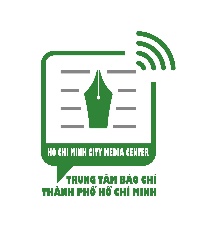 BAN CHỈ ĐẠO PHÒNG CHỐNG COVID-19 THÀNH PHỐ HỒ CHÍ MINHTHÔNG TIN BÁO CHÍ VỀ CÔNG TÁC PHÒNG CHỐNG DỊCH BỆNH COVID-19 TRÊN ĐỊA BÀN THÀNH PHỐ NGÀY 24/4/2020Thông báo số 25